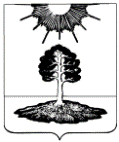 ДУМА закрытого административно-территориальногообразования Солнечный Тверской областиШЕСТОЙ СОЗЫВРЕШЕНИЕО внесении изменения в Положениео работниках, замещающих должностипрофессий рабочих и служащихадминистрации ЗАТО СолнечныйВ соответствии со статьями 134, 135, 144 Трудового кодекса РФ, на основании Устава ЗАТО Солнечный,  Дума ЗАТО СолнечныйРЕШИЛА:         1. Внести изменение в Положение о работниках, замещающих должности профессий рабочих и служащих администрации ЗАТО Солнечный (далее по тексту – Положение), утвержденное Решением Думы ЗАТО Солнечный от 12.05.2016 г. № 33-5 «Об утверждении Положения о  работниках, замещающих должности профессий рабочих и служащих администрации ЗАТО Солнечный», с изменениями, внесенными Решением Думы ЗАТО Солнечный от 15.02.2018 г. № 82-5, Решением Думы ЗАТО Солнечный от 15.11.2018 г. № 105-5, Решением Думы ЗАТО Солнечный от 06.11.2019 г. № 133-5, Решением Думы ЗАТО Солнечный от 18.12.2019 г. № 143-5, Решением Думы ЗАТО Солнечный от 05.11.2020 г. № 13-6, Решением Думы ЗАТО Солнечный от 18.12.2020 г. № 23-6, Решением Думы ЗАТО Солнечный от 12.10.2022 г. № 80-6, изложив пункт 2 Положения  в следующей редакции:      «2. Должностные оклады работников, замещающих должности служащих, устанавливаются на основе отнесения занимаемых ими общеотраслевых должностей служащих к квалификационным уровням ПКГ, утвержденных Приказом Министерства здравоохранения и социального развития Российской Федерации от 29.05.2008 № 247н «Об утверждении профессиональных квалификационных групп общеотраслевых должностей руководителей, специалистов и служащих»:».     2. Опубликовать настоящее решение в газете «Городомля на Селигере» и разместить на официальном сайте администрации ЗАТО Солнечный.3. Настоящее решение вступает в силу с даты принятия, и распространяется на правоотношения, возникшие с 01 января 2023 года. Председатель Думы ЗАТО Солнечный                                                   Е.А. Гаголина08.02.2023                                ЗАТО Солнечный№   97-6Профессиональная квалификационная группа (ПКГ)Должностной оклад (руб. в месяц)Общеотраслевые должности служащих третьего уровняОбщеотраслевые должности служащих третьего уровня1 квалификационный уровень1 квалификационный уровеньЭксперт82194 квалификационный уровень4 квалификационный уровеньВедущий эксперт8994     Глава ЗАТО СолнечныйВ.А. Петров